A-4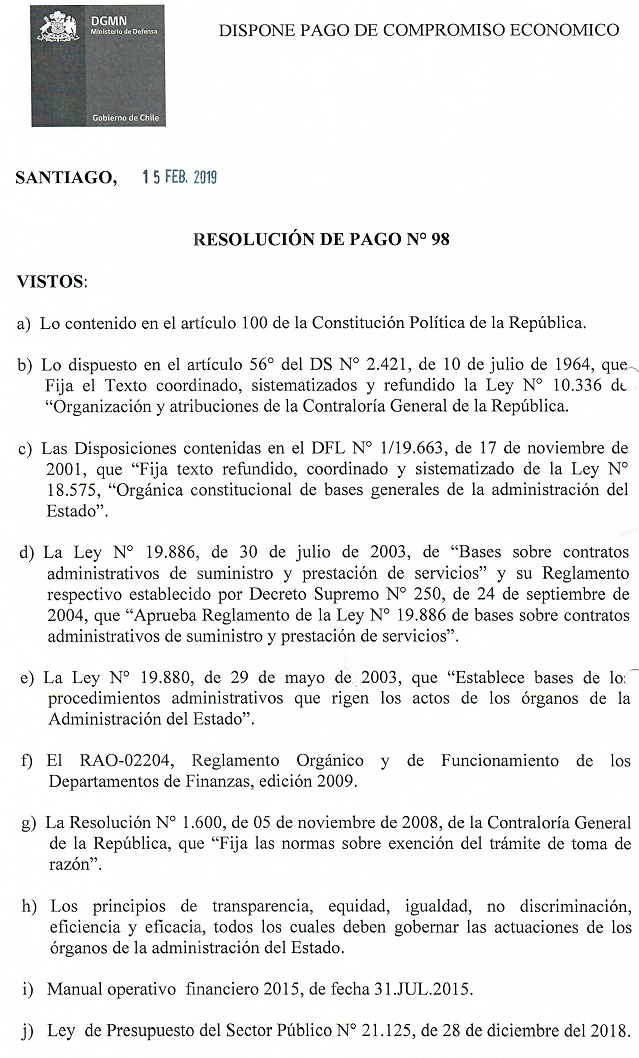 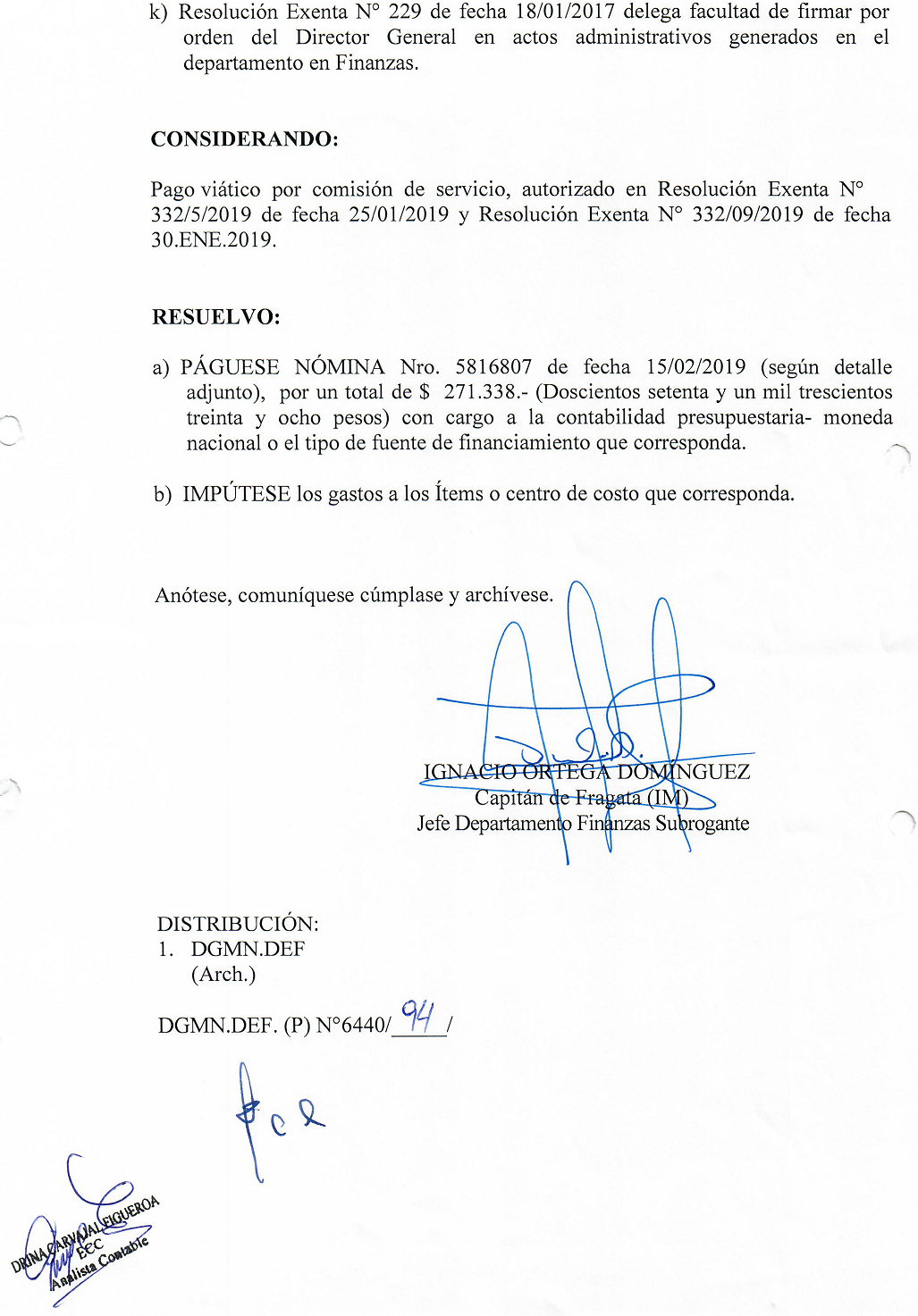 